ПОЯСНИТЕЛЬНАЯ ЗАПИСКА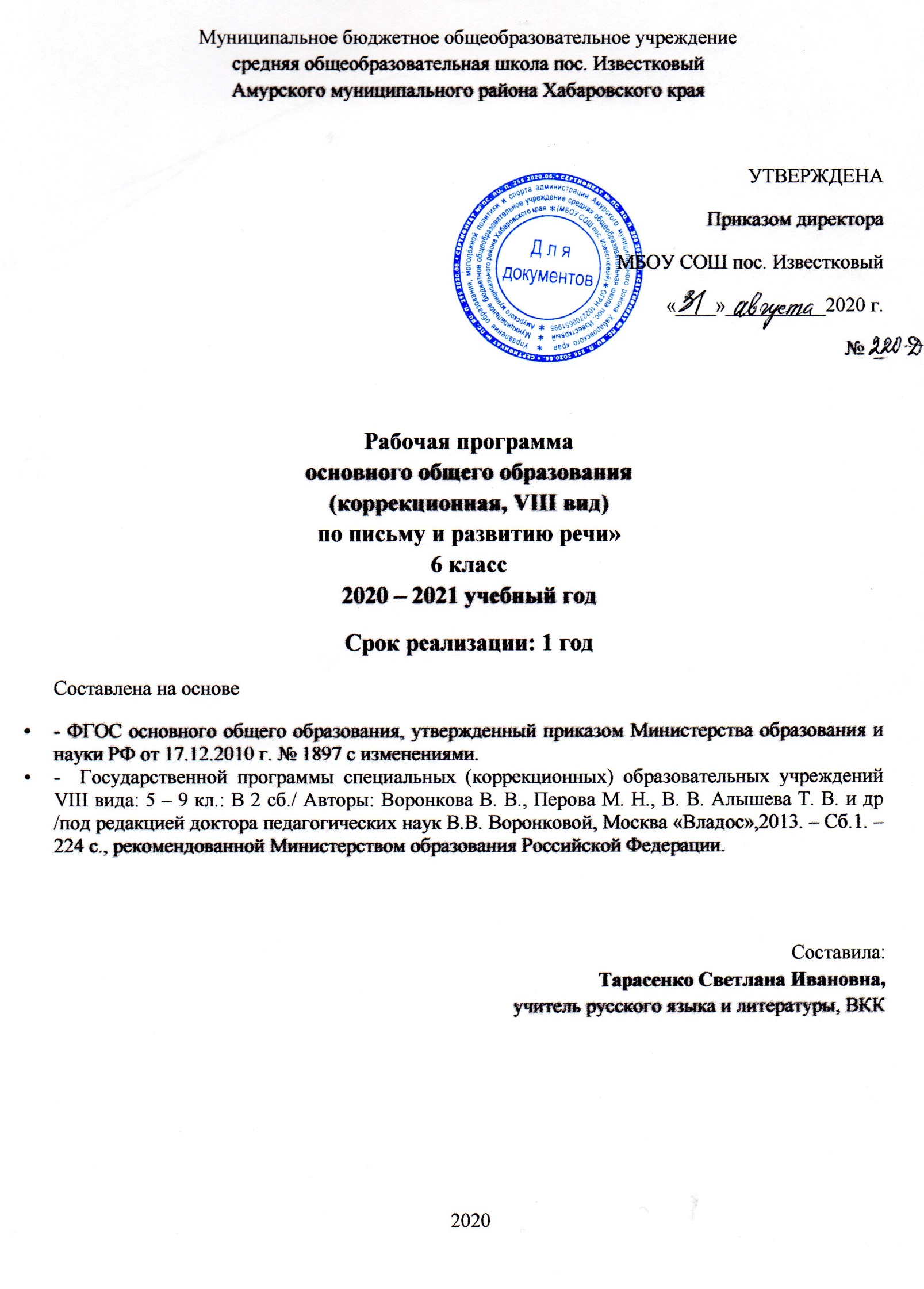 Нормативная основа программы Настоящая программа по чтению для VI класса создана на основе: Приказ МО РФ от 10.04.2002г. №29/2065-п «Об утверждении учебных планов специальных (коррекционных) образовательных учреждений для обучающихся и воспитанников с отклонениями в развитии»;ФГОС основного общего образования, утвержденный приказом Министерства образования и науки РФ от 17.12.2010 г. № 1897 с изменениями.   Федеральный закон от 29.12.2012 N 273-ФЗ "Об образовании в Российской Федерации"Адаптированной образовательной программы, разработанной на основе «Программы специальной (коррекционной) образовательной школы VIII вида: 5-9 кл.: В 2 сб./Под. ред. В.В. Воронковой.- М.: Гуманит. изд. центр ВЛАДОС, 2011- Сб.1.» и учебника «Чтение. 6 класс СКОУ VIII вида» / автор-составитель И.М. Бгажнокова, Е.С. Погостина (М.: «Просвещение», 2011).Основной образовательной программы основного общего образования МБОУ СОШ пос. Известковый, Амурского муниципального района, Хабаровского края.Учебного плана МБОУ СОШ пос. Известковый на 2020-2021 учебный год.       УМК:Учебник -- И.М. Бгажнокова, Е.С. Погостина. Чтение. 6 класс. Учебник для специальных (коррекционных) образовательных учреждений VIII вида. – М.: «Просвещение», 2016 г.Выбор данной программы обусловлен тем, что она допущена Министерством образования Российской Федерации и успешно используется при обучении письму и чтению в специальных (коррекционных) школах VIII вид; в школе имеются учебники для реализации данной программы. Программа учитывает особенности познавательной деятельности детей с ограниченными возможностями здоровья, направлена на разностороннее развитие личности учащихся, способствует их умственному развитию, нравственному, гражданскому и эстетическому воспитанию. Цели и задачи учебного курса «Чтение»	    Изучение учебного предмета «Чтение» в 6 классе направлено на достижение учащимися следующей цели: развитие речи учащихся через совершенствование техники чтения и понимание, осмысление содержания художественных произведений русских и зарубежных классиков и современных писателей;	    Основными задачами предмета «Чтение и развитие речи» являются:формировать у учащихся чтение про себя, последовательно увеличивая объем читаемого текста и самостоятельность чтения.развивать полноценное восприятие доступных по содержанию произведений;совершенствовать технику чтения, формировать навыки беглого чтения;развивать умения не только отвечать на вопросы, но и ставить вопросы к тексту, участвовать в чтении по ролям и драматизации, добиваясь естественного общения, а также пересказывать текст полно, кратко, выборочно, от лица различных героев произведения;уточнять, обогащать и активизировать словарный запас обучающихся;корректировать недостатки и развитие форм устной речи (монолог, диалог);развивать нравственные качества шестиклассников на основе произведений художественной литературы (их содержание позволяет учащимся осваивать навыки нравственного поведения человека в обществе).Коррекционно-развивающие:- учащиеся должны получить достаточно прочные навыки осознанного, правильного и выразительного чтения;- учащиеся должны научиться правильно и последовательно излагать свои мысли в устной и письменной форме;- учащиеся должны быть социально адаптированными в плане общего развития и сформированности нравственных качеств;- коррекция отдельных сторон психической деятельности: коррекция-развитие восприятия, представлений, ощущений; коррекция-развитие памяти; коррекция и развитие внимания;- развитие различных видов мышления: развитие наглядно-образного мышления: развитие словесно-логического мышления (умение видеть и устанавливать логические связи между предметами, явлениями и событиями);- развитие основных мыслительных операций: развитие умения сравнивать, анализировать; умение работать по словесной и письменной инструкциям, алгоритму;- коррекция нарушений в развитии эмоционально-личностной сферы, воспитание самостоятельности принятия решения;- коррекция и развитие речи: коррекция монологической и диалогической речи, развитие лексико-грамматических средств языка;-  расширение представлений об окружающем мире и обогащение словаря;- коррекция индивидуальных пробелов в знаниях.Общая характеристика учебного предметаК моменту перехода учащихся в 6-й класс они в основном научены читать доступный их пониманию текст (вслух и «про себя»), большинство учащихся класса осмысленно воспринимают прочитанное. Они ознакомлены с произведениями народного творчества, классиков русской литературы и зарубежной литературы. Учащиеся получили опыт вместе с учителем разбираться в содержании произведения и составлять план, умеют пересказывать текст (подробно и кратко). У учащихся начато формирование навыков самостоятельного чтения книг, читательской культуры, посещения библиотеки, умения выбирать книги по интересу.Программа учитывает особенности познавательной деятельности детей с ограниченными возможностями здоровья. Она направлены на разностороннее развитие личности учащихся, способствует их умственному развитию, обеспечивает гражданское, нравственное, трудовое, эстетическое и физическое воспитание. Программа содержат материал, помогающий обучающимся достичь того уровня общеобразовательных знаний и умений, который необходим им для социальной адаптации.В программе принцип коррекционной направленности обучения является ведущим. В ней конкретизированы пути и средства исправления недостатков общего, речевого, физического развития и нравственного воспитания детей с ограниченными возможностями здоровья в процессе овладения каждым учебным предметом. Особое внимание обращено на коррекцию имеющихся у учащихся специфических нарушений, на коррекцию всей личности.Обучение детей с ограниченными возможностями здоровья носит воспитывающий характер. Аномальное состояние ребенка затрудняет решение задач воспитания, но не снимает их. При отборе программного учебного материала учтена необходимость формирования таких черт характера, которые помогут выпускникам стать полезными членами общества.Программа по чтению построена на коммуникативно-речевом подходе к обучению. По мнению многих психологов и методистов, чтение как вид речевой деятельности является одним из значимых способов коммуникации. В связи с этим придается большое значение работе с авторским словом (воображаемый диалог с автором), развитию умения не только отвечать на вопросы, но и ставить вопросы к тексту, участвовать в чтении по ролям и драматизации, добиваясь естественного общения, а также пересказывать текст полно, кратко, выборочно, от лица различных героев произведения, активно используя лексику и образные выражения текста.      С учетом того, что подростковый период характеризуется более осознанным восприятием социальных связей и отношений, программа по чтению предусматривает комплексное решение задач нравственно-эстетического и гражданского воспитания школьников на основе произведений художественной литературы. Их содержание позволяет осваивать эталоны нравственного поведения человека в обществе     В 6 классе продолжается работа по объяснительному чтению как продолжение предыдущего этапа, поэтому в программе 6 класса используется тематический принцип подбора литературного материала. В сравнении с содержанием программы младших классов, рекомендуемые произведения становятся более объемными, тематически и жанрово более обогащенными, что создает предпосылки для межпредметных связей, расширения социального опыта обучающихся;                                                                    Ввиду психологических особенностей детей с нарушением познавательной деятельности, с целью усиления практической направленности обучения проводится коррекционная работа, которая включает следующие направления.Совершенствование движений и сенсомоторного развития: развитие мелкой моторики и пальцев рук; развитие артикуляционной моторики. Коррекция отдельных сторон психической деятельности: коррекция – развитие восприятия, представлений, ощущений; коррекция – развитие памяти; коррекция – развитие внимания; формирование обобщенных представлений о свойствах предметов (цвет, форма, величина); развитие пространственных представлений и ориентации; развитие представлений о времени. Развитие различных видов мышления: развитие наглядно-образного мышления; развитие словесно-логического мышления (умение видеть и устанавливать логические связи между предметами, явлениями и событиями). Развитие основных мыслительных операций: развитие умения сравнивать, анализировать; развитие умения выделять сходство и различие понятий; умение работать по словесной и письменной инструкциям, алгоритму; умение планировать деятельность.Коррекция нарушений в развитии эмоционально-личностной сферы: развитие инициативности, стремления доводить начатое дело до конца; формирование умения преодолевать трудности; воспитание самостоятельности принятия решения; формирование адекватности чувств; формирование устойчивой и адекватной самооценки; формирование умения анализировать свою деятельность; воспитание правильного отношения к критике. Коррекция – развитие речи: развитие фонематического восприятия; коррекция нарушений устной речи; коррекция монологической речи; коррекция диалогической речи; развитие лексико-грамматических средств языка.      На уроках чтения, кроме коррекции техники чтения и понимания содержания художественных произведений, уделяется большое внимание развитию речи учащихся и их мышлению. Школьники учатся отвечать на поставленные вопросы, полно, правильно, последовательно передавать содержание прочитанного, кратко пересказывать основные события, изложенные в произведении, называть главных и второстепенных героев, давать им характеристику, адекватно оценивать их действия и поступки, устанавливать несложные причинно-следственные связи и отношения, делать выводы, обобщения, в том числе эмоционального плана.      Обучение чтению – это составляющая часть работы по эстетическому, нравственному, общекультурному воспитанию детей. Для достижения целей и задач обучения чтению на уроках реализуется личностно ориентированный и деятельностный подход к обучению, используются методы проблемного обучения, игровые формы обучения.      Чтение тесно связано с другими предметами и в первую очередь с письмом и развитием речи. Единство этих дисциплин обеспечивает общий предмет изучения – слово как единица языка и речи, его функционирование в различных сферах, в том числе в эстетической. Чтение взаимодействует также с дисциплинами художественного цикла (музыка, изобразительное искусство), на уроках чтения формируется и развивается эстетическое отношение к окружающему миру. Значительное место на уроках чтения занимает опора на знания учащихся по истории, биологии и географии.   Целью контроля является определение качества усвоения учащимися программного материала, диагностирование и корректирование их знаний и умений, воспитание ответственности к учебной работе и самостоятельности. Основную роль играет внешний контроль учителя за деятельностью учащихся. Однако большое внимание в ходе обучения уделяется взаимоконтролю и самоконтролю, так как при этом учеником осознается правильность своих действий, обнаружение совершенных ошибок, анализ их и предупреждение в дальнейшем. Критерии оценивания знаний и уменийНа уроках чтения возможны короткие проверочные работы нетрадиционного вида. В каждом произведении выделяются ключевые слова (имена героев, детали описания героя или места событий и др.), которые могут быть положены в основу кроссвордов, головоломок, ребусов, шарад, викторин. Решение кроссвордов, ответы на вопросы викторины – занятие увлекательное и полезное, позволяет тренировать память. При оценке знаний, умений, навыков учащихся необходимо учитывать следующее:1) при оценке устного ответа – правильность, полноту, развернутость, логичность, последовательность ответа, правильность речи, аргументированность рассуждения, умение сослаться на текст произведения;2) при оценке чтения учащегося – беглость, выразительность чтения; учащийся должен читать четко, понятно, уверенно, целыми словами, в оптимальном темпе, осознанно;3) при оценке пересказа текста – правильность, последовательность, логичность пересказа; учащийся должен выполнить поставленную задачу (пересказать подробно, с использованием слов и выражений из авторского текста, или кратко), речь учащегося должна быть ясной, выразительной, без речевых ошибок и слов-паразитов;4) при оценке чтения наизусть – выразительность, уверенность, нужный темп чтения, отсутствие ошибок; ученик должен четко, без запинок проговаривать слова, выдерживать паузы, интонационно выделять слова, на которые падает логическое ударение.Место предмета «Чтение. 6 класс» в учебном плане школыОбязательное изучение учебного предмета «Чтение» осуществляется в объёме: 6 класс — 136 часов, 4 часа в неделю (при 34 неделях)Планируемые результаты обученияПредметные результатыУченик научится:                                                                                                                               читать вслух осознанно, правильно, выразительно; читать «про себя»;выделять главную мысль произведения и его части;  определять основные черты характера действующих лиц;  разбирать содержание читаемого с помощью вопросов учителя;выделять непонятные слова, подбирать слова со сходными и разными значениями;объяснять с помощью учителя слова, данные в переносном значении, и образные выражения, характеризующие поступки героев, картины природы;   делить текст на части, составлять под руководством учителя простой план, используя в некоторых случаях слова самого текста;   пересказывать текст по плану полно и выборочно;самостоятельно читать с различными заданиями (выразительное чтение, отдельные фрагменты по вопросам, подготовленный пересказ);заучить наизусть 8 – 10 стихотворений;                                                                                                      Метапредметные результаты–  работать по плану, сверяя свои действия с планом учителя; корректировать их;                                             -   вступать в диалог с учителем; определять степень успешности, уметь сравнивать;-  уметь пользоваться словарями, справочниками, интернет-источниками;–  уметь обобщать, сравнивать предметы, явления, героев.                                                                      –  строить небольшие рассуждения под руководством учителя.       Личностные результаты - ориентироваться в системе личностных смыслов на основе соотнесения своего «я» с миром авторов и судьбами их героев.                                                                                                                                                ОСНОВНОЕ СОДЕРЖАНИЕ УЧЕБНОГО ПРЕДМЕТА«ЧТЕНИЕ. 6 КЛАСС» 	Примерная тематика. Рассказы, статьи, стихотворения и доступные по содержанию и языку отрывки из художественных произведений о: героическом прошлом и настоящем нашей Родины; событиях в мире; труде людей; родной природе и бережном отношении к ней; знаменательных событиях в жизни страны.	Вводный урок (1 час)Статья В. Пескова «Отечество». Определение главной мысли текста. Рассуждение на тему, почему человеку нужно знать свои корни. 	Устное народное творчество (1 час) Отрывок из былины «Илья Муромец и Соловей-разбойник». Выразительное, осмысленное чтение, чтение по ролям. Определение основных черт характера героев, характеристика его поступков. Объяснение отдельных слов и выражений из текста былины.	Произведения русских писателей (74 часа) Отрывки из художественных произведений русских писателей XIX-XX в.в. о героическом прошлом и настоящем нашей Родины, о борьбе за мир, о труде людей, о родной природе и бережном отношении к ней, о знаменательных событиях в жизни страны. Выразительное, правильное, беглое, осознанное чтение (вслух и «про себя»). Умение ответить на вопросы по тексту, составить свои вопросы. Составление коллективно (с помощью учителя) плана текста, подробный или краткий пересказ (с ипользованием слов и выражений из текста, своими словами). Выделение главной мысли произведения, определение позиции и чувств автора. 	Определение основных черт характера героя произведения, использование оценочной лексики. Выделение непонятных слов, объяснение с помощью учителя значения отдельных слов и выражений. Формирование навыка устного словесного рисования (описание места событий, помещения, человека, природы). Составление кроссворда, викторины по тексту. Формирование навыка взаимоконтроля выразительного чтения (по плану с помощью учителя). Самостоятельное чтение отрывка с различным заданием по прочитанному: подготовка к выразительному чтению, выделение отдельных мест в тексте по вопросам, подбор слов для характеристики персонажа или его поступка, пересказ, выражение своего мнения о герое. Формирование навыка полного развернутого ответа, небольшого рассуждения на темы дружбы, счастья, доброты.Произведения русских поэтов (19 часов) Выразительное чтение стихотворений русских поэтов XIX-XX в.в. (о природе, о человеке, о Родине, о Великой Отечественной войне). Разбор содержания стихотворений с помощью вопросов учителя. Выделение непонятных слов, подбор слов со сходными и противоположными значениями, объяснение с помощью учителя слов в переносном значении, образных выражений, характеризующих поступки героев и картины природы. Формирование навыка устного словесного рисования (описание природы). Заучивание стихотворных текстов наизусть.Произведения зарубежных писателей (25 часов) Знакомство с произведениями (отрывками из произведений) известных зарубежных детсуих писателей и сказочников (Д. Биссет, Х.-К. Андерсен, Р. Киплинг, Дж. Родари, А. де Сент-Экзюпери).  Выразительное, правильное, беглое, осознанное чтение (вслух и «про себя»). Обсуждение прочитанных произведений, определение главной мысли текста, нравственных и общечеловеческих ценностей, утверждаемых в сказках зарубежных писателей, формирование у учащихся высоких нравственных и эстетических критериев, умений правильно оценивать прекрасное в жизни, природе и искусстве. Определение основных черт характера героя произведения, использование оценочной лексики. Выделение непонятных слов, объяснение с помощью учителя значения отдельных слов и выражений. Разгадывание кроссвордов, викторин по произведениям.  Соотнесение иллюстраций с эпизодами. Создание своих собственных иллюстраций к произведениям. Уроки внеклассного чтения (9 часов) Обращение к значимым общечеловеческим проблемам и темам. Развитие навыка самостоятельного чтения рекомендованных учителем произведений. Обсуждение прочитанных произведений, коллективное составление кратких отзывов о книках, называние главных действующих лиц. Формирование умения передать впечатление от прочитанного, кратко пересказать содержание прозаического произведения (отрывка из произведения). Устное словесное рисование (иллюстрация к эпизоду).Обобщающие (итоговые) уроки (2 часа)Подведение итогов чтения произведений за определенный период обучения (обсуждение основных тем произведений, обмен впечатлениями о героях и описываемых событиях), занимательные задания (викторины, кроссворды – составление самостоятельно, с помощью учителя; работа с занимательными заданиями, предложенными учителем), иллюстрации к произведениям, тесты (для самопроверки и взаимопроверки). Проверка техники чтения учащихся (2 часа)Контроль сформированности навыков беглого, сознательного, правильного, выразительного чтения вслух.Учебно-тематический план. 6-й классПримерный список тем уроков внеклассного чтения1. Сказки народов мира.2. Сказки Д. Родари («Путешествие голубой стрелы», «Джельсомино в стране лжецов»).3. Рассказы А.Н. Мамина-Сибиряка «Емеля-охотник», «Приемыш», «Дедушкино золото».4. В. Бианки «Птичья песенка», «Дробинка», «Голубые лягушки», «Морской чертенок», «Сумасшедшая птица».5. М. Пришвин «Кладовая солнца».6. В. Астафьев «Васюткино озеро».7. Стихи русских поэтов о лете.8. Сказы П.П. Бажова («Голубая змейка», «Живой огонек», «Надпись на камне».9. Сказки Р. Киплинга («Откуда взялись броненосцы» и др.).10. М. Твен «Приключения Тома Сойера» (отдельные главы).Перечень учебно-методических средств обученияАксенова К. «Методика обучения русскому языку в коррекционной школе» - М.-2002.Бгажнокова И. М., Погостина Е. С. Чтение. Учебник для 6 класса специальных (коррекционных) образовательных учреждений VIII вида. – М.: Просвещение, 2011. – 229 стр.Интернет ресурсы.Лалаева Р.И., Логопедическая работа в коррекционных классах. М.: Гуманитарное  издание центр ВЛАДОС, 2001. - 224с. (коррекционная педагогика).Программы специальной (коррекционной) образовательной школы VIII вида: 5-9 кл.: В 2сб./Под ред. В.В. Воронковой. – М: Гуманит. изд. центр ВЛАДОС, 2012. – Сб.1. – 223с.Прокопенко М.Е., Русский язык и чтение. 5-7 классы: речевые разминки, зрительные диктанты, игровые упражнения/авт.-сост. М.Е.Прокопенко.-Волгоград: Учитель, 2009.-208с.Шишкова М.И. Развитие речи на уроках литературного чтения в старших классах специальных (коррекционных) образовательных учреждениях VIII  вида/ М.И.Шишкова. - М.:ВЛАДОС,2010.Интернет-ресурсы:http://www.uchportal.ru (Учительский портал)http://festival.1september.ru (Фестиваль педагогических идей «Открытый урок»)http://www.proshkolu.ru (Про школу – бесплатный школьный портал)http://pedsovet.su (Сообщество взаимопомощи учителей)www.gramota.ru  (Справочно-информационный портал ГРАМОТА.РУ – русский язык для всех)http://www.k-yroky.ru/load/86 (К уроку. Ру Русский язык, литература. Учителям, школьникам, студентам и родителям!)http://www.protema.ru/multimedia/rpconstructor/about-rpconstructor ((A0) СОНАТА-ПРО: Конструктор рабочих программ).http://litervsh.ru/ (Сайт научно-методического журнала «Литература в школе»).http://lukoshko.net/storyList/russkie-narodnye-skazki.htm Бесплатная электронная книга для детей "Принц Белой Башни").http://www.ebdb.ru/ ( поиск книг в электронных библиотеках рунета).Календарно-тематическое планирование по чтению в 6 классе – 136 часов (4 часа в неделю) на 2020 – 2021 учебный годУчебник -- И.М. Бгажнокова, Е.С. Погостина. Чтение. 6 класс. Учебник для коррекционных ОУ VIII вида. – М.: «Просвещение», 2016 г.Виды контроляСодержаниеМетодыТекущийОсвоение учебного материала по теме, разделу программы. Самоконтроль.Беседа, опрос, самостоятельная работа, работа с карточкой, тест нетрадиционные виды контроля, проверка выполнения домашнего задания (пересказ, чтение наизусть, выразительное чтение и др.)ИтоговыйКонтроль выполнения поставленных задач.Проверка техники чтения№Название раздела, темыКоличество часов1Вводный урок12Устное народное творчество22Произведения русских писателей.743Произведения русских поэтов.194Произведения зарубежных писателей. 255Уроки внеклассного чтения.96Обобщающие (итоговые) уроки.27Проверка техники чтения учащихся.2Итого Итого 136РАССМОТРЕНО                                                                                            Протокол школьного методического объединения учителей _______________________________ (предметная область МО)МБОУ СОШ пос.Известковый«___» __________20___г. № ____________________/_________________Подпись руководителя           /                         расшифровка подписи руководителяСОГЛАСОВАНОЗаместитель директора по УВР ______________/_____________       Подпись                           / расшифровка подписи «___» ________________20___г.№Тема, разделДатаДатаДомашнее заданиеПримечание№Тема, разделПланФактДомашнее заданиеПримечаниеО Родине, о природе, о трудеО Родине, о природе, о трудеО Родине, о природе, о трудеО Родине, о природе, о трудеО Родине, о природе, о трудеО Родине, о природе, о труде1Комментированное чтение статьи                В. Пескова «Отечество»01.092Стихотворение М. Ножкина «Россия»02.093Статья М. Пришвина «Моя Родина03.094Рассказ В. Бианки «Сентябрь».Работа по содержанию рассказа04.095Стихотворение И. Бунина «Лес, точно терем расписной»08.096Рассказ Ю. Качаева «Грабитель». Работа над подробным пересказом09.097Б. Житков "Белый домик",  часть 1. Знакомство с содержанием.10.098Б. Житков "Белый домик", часть 2.  Составление плана и пересказ.11.099А.Белорусец "Звонкие Ключи", часть1. Знакомство с содержанием.15.0910А.Белорусец "Звонкие Ключи" часть 2.  Составление характеристики главного героя.16.0911А.Белорусец "Звонкие Ключи", часть 3.  Работа над пересказом по частям.17.0912А. Белорусец "Звонкие Ключи". Обобщающий урок.18.0913К. Паустовский "Заячьи лапы", часть 1 Комментированное чтение.22.0914К. Паустовский "Заячьи лапы", часть 2  Работа по содержанию.23.0915К.Паустовский "Заячьи лапы" часть 3. Работа над пересказом по плану.24.0916К. Паустовский "Заячьи лапы".Обобщающий урок. 25.0917ВЧ. "Природа и мы". (Рассказы                  М. Пришвина, К. Паустовского).29.0918И. Тургенев "Осенний день в берёзовой роще". Работа над пересказом близким к тексту.30.0919Е. Носов "Хитрюга". 1 часть рассказа.Знакомство с содержанием.01.1020Е. Носов "Хитрюга".  2 часть рассказаЧтение по ролям.02.1021ВЧ. "Рассказы о животных и их повадках". (В. Бианки, Г. Скребицкий).06.1022В. Бианки "Октябрь". Комментированное чтение.07.1023С. Михалков "Будь человеком". Работа над выразительностью чтения.08.1024Б. Заходер "Петя мечтает". Заучивание наизусть.09.1025Д. Биссет "Слон и муравей".  Чтение по ролям.13.1026Д. Биссет "Кузнечик Денди". Сравнительная характеристика сказок.14.1027Дж. Родари "Как один мальчик играл  с палкой". Работа над пересказом.15.1028Дж. Родари "Пуговкин домик",  Знакомство с содержанием.16.1029Дж. Родари "Пуговкин домик". Чтение по ролям и пересказ по частям.20.1030"Илья Муромец и Соловей-разбойник" (отрывок). Чтение по ролям.21.1031Ф. Глинка "Москва". Работа над выразительностью чтения.22.1032В. Бианки "Ноябрь". Знакомство с содержанием.23.102   2 четверть2   2 четверть2   2 четверть2   2 четверть2   2 четверть2   2 четверть33По С. Алексееву "Без Нарвы не видать моря". Работа над пересказом.34По С. Алексееву "На берегу Невы". Комментированное чтение.35По С. Алексееву. Рассказы о русском подвиге. «Медаль". Чтение по ролям.О подвигах, чести, славеО подвигах, чести, славеО подвигах, чести, славеО подвигах, чести, славеО подвигах, чести, славеО подвигах, чести, славе36По С. Алексееву "Гришенька". Работа над пересказом.37Великодушный русский воин. По Е. Холмогоровой "Серебряный лебедь". Составление характеристики главного героя.38По Е. Холмогоровой "Боевое крещение". Работа над пересказом.39По Е. Холмогоровой "День рождения Наполеона". Работа по содержанию.40По Е. Холмогоровой "В дни спокой-ные". Комментированное чтение.41Н. Носов "Как Незнайка сочинял стихи". Знакомство с содержанием.42Н. Носов "Как Незнайка сочинял стихи". Чтение сказки по ролям. Сравнительная характеристика главных героев.43Внеклассное чтение "Герои сказок Н. Носова".44Е. Пермяк "Тайна цены". Работа по содержанию.45Е. Пермяк "Тайна цены". Деление сказки на части, составление плана.46Д. Гальперина "Здравствуйте". Комментированное чтение.47В. Бианки "Декабрь". «Новогодние загадки» Рассказ с элементами беседы.48А. Никитин "Встреча зимы".  Работа над выразительностью чтения.  49А. Дорохов "Тёплый снег" Устное рисование к рассказу..50А. Пушкин "Вот север, тучи нагоняя..." Заучивание наизусть51Д. Хармс "Пушкин". Комментированное чтение.52Д. Хармс "Пушкин". Чтение рассказа по ролям.53В. Бианки "Январь". Работа по содержанию.54Х.-К. Андерсен "Ель",  Комментированное чтение.55Х.-К. Андерсен "Ель». Работа над содержанием.56Х.-К. Андерсен "Ель",  Чтение сказки по ролям.57Х.-К. Андерсен "Ель". Работа над пересказом по частям.58Внеклассное чтение "Что за прелесть эти сказки". (Русские народные сказки и сказки народов мира).59Проверка техники чтения60А. Чехов "Ванька". Знакомство с содержанием.61А. Чехов "Ванька".  Деление рассказа на части, составление плана.62Обобщающий урок по произведению  А. Чехова "Ванька".  63И. Никитин "Весело сияет месяц над селом". Работа над выразительностью чтения.64И. Суриков "Белый снег пушистый". Заучивание наизусть.65М. Зощенко "Ёлка". Знакомство с содержанием.66М. Зощенко "Ёлка". Чтение рассказа по ролям.67Ю. Рытхэу "Пурга". Комментированное чтение.68Ю. Рытхэу "Пурга".  Деление рассказа на части, составление плана.69Ю. Дмитриев "Таинственный ночной гость". Работа по содержанию.70В. Бианки "Февраль". Работа по содержанию.71Внеклассное чтение "По страницам детских газет и журналов".72С. Маршак "Двенадцать месяцев Знакомство с содержанием.73С. Маршак "Двенадцать месяцев»  Сравнительная характеристика Дочки и Падчерицы.74С. Маршак "Двенадцать месяцев". Чтение сказки по ролям.75С. Маршак "Двенадцать месяцев". Обобщающий урок.76Х.-К. Андерсен "Снежная королева",  Знакомство с содержанием.77Х.-К. Андерсен "Снежная королева",  Работа по содержанию.78Х.-К. Андерсен "Снежная королева",  Комментированное чтение.79Х.-К. Андерсен "Снежная королева", . Составление характеристики главного героя.80Х.-К. Андерсен "Снежная королева",  Сравнительная характеристика главных героев Кая и Герды.81Х.-К. Андерсен "Снежная королева",  Анализ характера и поступков Снежной королевы.82Х.-К. Андерсен "Снежная королева",  Комментированное чтение.83Х.-К. Андерсен "Снежная королева",  Пересказ по плану по частям.84Х.-К. Андерсен "Снежная королева". Обобщающий урок.85Внеклассное чтение "Сказки зарубежных писателей" (Х.-К. Андерсен, братья Гримм и др.).86С. Смирнов "Первые приметы". Заучивание наизусть.87В. Бианки "Март". Комментированное чтение.88В. Песков "Весна идёт". Работа над словесным рисованием.89М. Пришвин "Жаркий час". Работа по содержанию.90Г. Скребицкий "Весенняя песня",  Комментированное чтение.91Г. Скребицкий "Весенняя песня",  Чтение по ролям диалога.92В. Жуковский "Жаворонок". Заучивание наизусть.93А. Толстой "Детство Никиты" (отр.). Работа над пересказом.94Внеклассное чтение "Любить всё живое". (Рассказы В. Астафьева, Д. Мамина-Сибиряка, В. Бианки).95А. Твардовский "Как после мартовских метелей". Заучивание наизусть.96А. Плещеев "И вот шатёр свой голубой". Работа над выразительностью чтения.97В. Бианки "Апрель". Работа по содержанию.98Проверка техники чтения99К. Паустовский "Стальное колечко",  Знакомство с содержанием.100К. Паустовский "Стальное колечко",  Выборочное чтение.101К. Паустовский "Стальное колечко",  Работа над пересказом.102В. Астафьев "Злодейка". Работа по содержанию.103Е. Баронина "Рассказы про зверей", . Знакомство с содержанием.104Е. Баронина "Рассказы про зверей",  Составление рассказа о домашних животных.105В. Драгунский "Кот в сапогах". Знакомство с содержанием.106В. Драгунский "Кот в сапогах". Чтение рассказа по ролям.107Обобщающий урок по произведению  В. Драгунского "Кот в сапогах".108Д. Хармс "Заяц и ёж". Работа над выразительностью чтения.109ВЧ. "Сказы и были П. Бажова"      "Живой огонёк", "Надпись на камне" 110И. Крылов "зеркало и обезьяна". Чтение по ролям.111Р. Киплинг "Рикки-Тикки-Тави",  Знакомство с содержанием.112Р. Киплинг "Рикки-Тикки-Тави",  Работа по содержанию.113Р. Киплинг "Рикки-Тикки-Тави",   Комментированное чтение.114Р. Киплинг "Рикки-Тикки-Тави",  Чтение по ролям.115Р. Киплинг "Рикки-Тикки-Тави",  Ответы на вопросы учебника.116Р. Киплинг "Рикки-Тикки-Тави",  Работа над пересказом.117Р. Киплинг "Рикки-Тикки-Тави". Обобщающий урок.118В. Набоков "Дождь пролетел и сгорел на лету". Заучивание наизусть.119В. Бианки "Май".. Работа по содержанию.120М. Дудин "Наши песни спеты на войне". Работа над выразительностью.121ВЧ. «Из истории нашей Родины». (Рассказы Л. Кассиля «У классной доски»», «Улица младшего сына»).122В. Медведев "Звездолёт "Брунька". Комментированное чтение.123В. Медведев "Звездолёт "Брунька".   Составление характеристики главной героини.1240бобщающий урок по произведению. Медведев "Звездолёт "Брунька".125К. Паустовский "Корзина с еловыми шишками". Знакомство с содержанием.126К. Паустовский "Корзина с еловыми шишками». Работа по содержанию.127К. Паустовский "Корзина с еловыми шишками".  Работа над пересказом.128К. Паустовский "Корзина с еловыми шишками". Обобщающий урок.129Проверка техники чтения130А. де Сент-Экзюпери "Маленький принц" (отр.),  Знакомство с содержанием.131А. де Сент-Экзюпери "Маленький принц" (отр.),  Работа по содержанию.132А. де Сент-Экзюпери "Маленький принц". Чтение сказки по ролям.133В. Астафьев "Зорькина песня". Работа по содержанию.134Н. Рыленков "Нынче ветер, как мальчишка, весел". Заучивание наизусть.135ВЧ. Стихи русских поэтов о лете136Подведение итогов